623848, Свердловская обл., Ирбитский район, п.Зайково, ул.Школьная, д.1Муниципальное автономное дошкольное образовательное учреждениеЗайковский детский сад №4Тел: 8(34355)54222, mdou4teremok@mail.ru «Новогодние приключения эколят»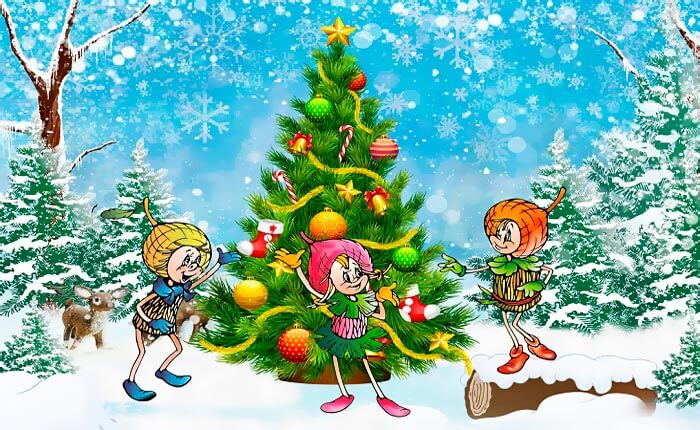 Сценарий новогоднего праздника для детей старшего дошкольного возрастаАвтор:Кулакова Светлана ПетровнаВоспитатель высшей квалификационной категории2020г.Аннотация		Новый год – самый любимый с детства праздник, который сопровождает нас по жизни запахом апельсинов и душистой хвои. Это всеми любимые и долгожданные Снегурочка, Дед Мороз с мешком подарков, и, конечно же, хозяйка праздничного торжества - красавица елочка. Живая ель в пышном убранстве – что может быть красивее!К новогодним праздникам вырубается очень много ёлок. Для леса и его обитателей это большая беда.  Что бывает дальше с бывшими новогодними красавицами всем известно, и вызывает боль у каждого неравнодушного к родной природе человека.Как же организовать и провести новогодний праздник, чтобы он не утратил своего волшебства, оправдал ожидания детей встречи с чудом, принес радость, и в тоже время способствовал развитию познавательного интереса и бережного отношения к родной природе, наполнял сильными эмоциональными впечатлениями?Экологический праздник «Новогодние приключения эколят» проводится в рамках проекта «Эколята-дошколята» с детьми старшего дошкольного возраста.  Необходимы такие методы и формы организации праздника, чтобы в игровой форме реализовывалось одно из важных компонентов воспитания детей – экологическое.Сюжет мероприятия основан на экспромте и опоре на знания, умения и представления детей.  В ожидании праздника и появления Дедушки Мороза, появляется  Снегурочка и вручает видеопослание от него, в котором Дед Мороз сообщает, что задерживается и просит эколят-дошколят отправиться в лес, где «елочка одна неукрашенная есть» и там устроить праздник. Этот сюрпризный момент вызывает интерес дошколят, будит их  воображение, желание помочь елочке.«В лесу» дошколята, среди которых есть и дети в образе сказочных героев «Эколят» – друзей и защитников Природы: Елочка, Умница, Шалун, Тихоня, украшают елку самодельными игрушками, водят хоровод с лесными зверятами.  Здесь всем известная песенка «В лесу родилась елочка…» звучит по-новому: «…и пусть в лесу растет, никто ее не срубит, домой не унесет. Трусишка-зайка серенький под елкой пусть живет, лисичка с серым волком его там не найдет...».  Маленькие защитники заявляют: «Мы встанем на защиту елки, не отдадим даже иголки!», и вездесущая Сорока  разнесет эту новость по всему лесу.  Дошколята встретятся с Кикиморой Лесной, которая лес оберегает, добрым гостям помогает, а недобрых прогоняет, и подружатся с ней. Игры-экспромты «Что нам нравится зимой», «Если нравится тебе, то делай так», экологические загадки, стихи на природоохранную тему, веселые танцы и долгожданная встреча с Дедом Морозом доставляют детям радость,  развивают творческие проявления каждого ребенка, воспитывают любовь к природе, бережное отношение к ели зимой, чувство ответственности, организованности, активного внимания, сплоченности и взаимопомощи.И, конечно, никто не остается без новогодних подарков!  Считаю, что данное мероприятие имеет социальную значимость и возможность использования педагогическими работниками других образовательных учреждений  с учетом имеющихся условий. В нашем случае свои коррективы в  проведение новогоднего праздника  внесла коронавирусная инфекция. В условиях соблюдение противоэпидемических мероприятий в ДОУ «Новогодние приключения эколят» происходили в группе, с ограниченным числом взрослых участников (воспитатель и младший воспитатель), минимальным новогодним убранством группы. С удовлетворением хочу отметить, что детям было интересно, они активно проявляли  умения и навыки во всех образовательных областях.  К сожалению, не было наших любимых зрителей-родителей воспитанников. Для них мы приготовили видеофильм о своих новогодних приключениях.Вступительный очерк (пояснительная записка)В гармонии с природой и с собоюНа свете чтобы жили малыши,Воспитывайте в детях, берегите,Храните экологию души!Н.ЛуконинаЭкологическое воспитание детей -  одно из приоритетных направлений дошкольного образования. Экологическая грамотность, бережное отношение к природе – залог выживания человека на нашей планете. Экологическое образование детей – это огромный потенциал их всестороннего развития. В дошкольном возрасте усвоение основ экологических знаний наиболее перспективно, так как именно в этом возрасте ребёнок очень любознателен,  воспринимает природу очень эмоционально, задаёт массу вопросов о растениях, животных, сочувствует им, сопереживает вместе с ними. Праздник «Новогодние приключения эколят» разработан в рамках проекта «Эколята-дошколята» и посвящен ежегодному празднику - Новому году. Праздник имеет экологическую направленность и нацелен на воспитание у подрастающего поколения бережного отношения к хвойным насаждениям. Данная методическая разработка имеет важное значение для развития личностных качеств и интеллектуально-творческих способностей детей и актуальна для организации досуга детей старшего дошкольного возраста.Цель: Воспитание любви и бережного отношения к родной природе.Задачи:1. Создать у детей радостное настроение и вызвать желание участвовать в празднике.2. Развивать познавательный интерес к миру природы  через творчество, игру, труд и исследовательскую активность. 3. Создать условия для проявления детьми умений и навыков во всех образовательных областях: «Познавательному», «Речевому», «Художественно-эстетическому», «Социально-коммуникативному» и «Физическому развитию».4.Формировать первоначальные умения и навыки экологически грамотного поведения детей в природе. Цели и задачи данной методической разработки согласуются с Концепцией развития дополнительного образования (сентябрь 2014 г.) и адекватны возрасту детей старшего дошкольного возраста.Предварительная работа:  -Интегрированная образовательная деятельность «Лесная красавица ель»;-Просмотр компьютерной презентации «Волшебница зима»;-Выставка семейного сотворчества в группе на тему  «Елочная эко-игрушка»; -Беседы с детьми, чтение художественной  литературы, разучивание стихов  и песен природоохранного характера, игры, наблюдения;-Прогулка к живым елочкам на участке ДОУ;- Экологическая акция «Сбережем живую елочку!» с участием детей и родителей, выпуск стенгазеты.Праздничное мероприятие проводится в игровой форме с использованием образов сказочных героев «Эколят» – друзей и защитников Природы.  Различные формы и методы: игры-экспромты, экологические загадки, стихи на природоохранную тему, веселые танцы и долгожданная встреча с Дедом Морозом наполняют детей сильными эмоциональными впечатлениями, способствуют развитию творческих  проявлений  каждого ребенка.	Для возбуждения любознательности используется элемент загадочности, сюрпризности: видеописьмо Деда Мороза к эколятам – дошколятам с просьбой отправиться в лес, украсить елочку и организовать новогодний праздник вместе с лесными зверятами.	Новизна заключается в том, что новогодний праздник имеет экологическую направленность. Сюжет мероприятия основан на экспромте и опоре на знания, умения и представления детей.  Роли: Взрослые:  Ведущая			Дед Мороз			Кикимора ЛеснаяДети: эколята: Умница, Елочка, Шалун, Тихоня	Снегурочка	2 Елочки	Лисичка	Медведь	Сорока	Волк	Зайчики Оборудование: компьютер, телевизор, компьютерная презентация, аудиозапись обращения Деда Мороза, самодельные игрушки для украшения елки, костюмы (Дед Мороз, Снегурочка, Кикимора Лесная), искусственная ёлочка.Ход праздника:Звучит  вступление к песне «В лесу родилась елочка»Ведущая.                        Снег пушистый стелется,  Улица бела,И метет метелица, к нам пришла…(зима).«Зимняя песенка» (муз. В.Витлина, сл. П.Кагановой)Ведущая.                             День чудесный  настает,К нам приходит … Новый год!Новый год стучится в двериС песней, сказкой и добром.Каждый нынче в чудо верит,Ждет подарков каждый дом.Под музыку входит Снегурочка.         Снегурочка.                      Здравствуйте, мои друзья!Снегурочкой зовут меня.(Дети здороваются)Снегурочка.                    Вы ребята-эколята?                                         Мне письмо отдать вам надо.                                         Дед Мороз меня прислал,                                         Видеописьмо вам написал.Ведущая.                             Снегурочка, у нас вопрос:А где же Дедушка Мороз?Снегурочка.                         У Дедушки Мороза в Новый годНемало разных  забот,Но он к вам непременно придетИ новогодний заведет хоровод.Получите письмо.Ведущая.     Интересно! Давайте скорее узнаем, что в этом письме.(Дети смотрят видеописьмо Деда Мороза)Дед Мороз.                   «Здравствуйте, дорогие ребята!             Поздравляю вас с вступлением в  «Эколята».Дорогие эколята, у меня к вам просьба. :                                       Принесла Сорока весть,Что в лесу далеком елканеукрашенная есть.Елочка в лесу стоит,елочка в лесу грустит, одиноко ей однойбелой снежною зимой.К этой елке поспешитеи ее принарядите. Да и весь лесной народПорадуйте в  Новый год.Скоро вместе с вами буду.Ваш любимый Дед Мороз.Никого не позабуду –Привезу подарков воз».Ведущая.                     Ну что, эколята, в лес далекий мы пойдем,                                       Эту елочку найдем?Дети.  Да!Снегурочка.   По волшебному пути в сказку можем мы войти.Ведущая.                                А метелей не боитесь?Далеко ведь нам идти.Дети.  Нет!-Смотрите, какая метель поднялась!«Вальс снежинок»(исполняют девочки – «снежинки»)Ведущая.                           Хотя и очень холодноСегодня за окном,Но все-таки, но все-такиМы к елочке пойдем.А, ну-ка, все вставайте,Разминку начинайте!(Дети встают около своих мест и повторяют движения за ведущей)Идем и спотыкаемся,Дорогу не найти,Стараемся, стараемсяНе сбиться нам с пути.(маршируют на месте)А здесь кругом метелиСугробы намели…(высоко поднимают колени)Упорные и смелые,Дорогу мы найдем,Потопаем, потопаем,По лесу мы пойдем(топают ногами)Трудный путь преодолели,Победили мы метели,Надо нам сейчас чуть-чутьСил набраться, отдохнуть.(дети садятся на места)Ведущая.                           	     Лес дремучий, тишина,Светит на небе луна.Тихо падает снежокНа полянку, на лужок.Звучит  вступление к песне «В лесу родилась елочка»Елочка в лесу стоит,Елочка в лесу грустит,А ведь скоро Новый год,Он стучится у ворот.Снегурочка.              Зайки,   лисички, волчата, бельчата,Приходите в Новый год!Елочку в лесу украсим,Заведем мы хоровод!Ведущая.                               Услыхали тут зверята,что на праздник их зовут, причесались, приоделись,скорей к елочке бегут.Лисички.      Здравствуй, Снегурочка!Снегурочка.        Здравствуйте, Лисички! Вы похожи, как сестрички,Шубки рыжие,  хвосты небывалой красоты.Лисички.                            Мы, лисички, так хитры,Мы конфетки припаслиВ фантиках блестящих, Совсем, как в настоящих.Будем елку наряжать, Будем Новый год встречать.Зайчата.                               Мы-веселые Зайчата,Очень дружные ребята,Мы до ветки прыгнем ловкоИ повесим там морковку.Будем елку наряжать, Будем Новый год встречать!Бельчата.                        Мы-бельчата –белочки.Прыгаем как девочки!Вот орешки не простые,В них скорлупки золотые.Будем ёлку наряжать,Будем Новый  год встречать!1 Волчок.                             Мы, волчата, в роще рыщем,Зубки кажем напоказ,Но вы нас не бойтесь, дети,В Новый год не тронем вас.2 Волчок:   	                       Я, ребята, добрый гость,На елку рыбку принес.Будем елку наряжать, Будем Новый год встречать!(Под елкой «просыпается» медведь)Медведь.                     Тише, тише, не шуметь!
                                    Под этой елкой спит медведь.Снегурочка.                         Мишка, просыпайся,Мишка, поднимайся,Будем елку наряжать,Будем Новый год встречать!Медведь.            Хоть положено зимой в берлоге спать,Но Новый Год мне тоже хочется встречать.Я-Мишка-шалунишка, Я принес вам шишки.Будем елку наряжать,Будем Новый год встречать!Снегурочка.                       Вот и елочка готова!                                              Как красива, как стройна!                                              А еще совсем недавноНеприметною была.Лисичка.                                 Со Снегурочкою вместеЗаведем мы хоровод.Слушай, елка, наши песни,Здравствуй, здравствуй, Новый год!Хоровод (Песня «В лесу родилась Ёлочка»)(Песня-«переделка».  Можно добавить инсценировку-экспромт)В лесу родилась ёлочка,И пусть в лесу растёт-Никто её не срубит,Домой не унесёт.Трусишка зайка серенькийПод ёлочкой живёт,Лисичка с серым волкомЕго там не найдёт.А летом к этой ёлочкеМы в гости в лес пойдём,Грибочки с земляникоюПод ёлочкой найдём.В лесу родилась ёлочкаИ пусть в лесу растёт,И лесоруб на санкахЕё не увезёт.Ведущая.                              Новый год приближается,Сказка продолжается….Звучит  вступление к песне «В лесу родилась елочка»На полянке 3 девочки-«елочки».1 Елочка – Ах! Как хорошо жить на белом свете! Я вдыхаю чистый морозный  воздух! Зимой и летом я красуюсь в своем зеленом наряде. Под моими ветками прячутся лесные звери, моими семенами питаются птицы и звери.   Ведущая – Ой, смотрите, сорока  прилетела.               Может быть, ей тоже захотелось попробовать еловых семян?Сорока  (кукла би-ба-бо) – Стану я стараться, семена из шишек доставать.               Я могу и в городе, на кормушке, пообедать!           А в лес я прилетела, чтобы новости узнать да на макушке ели покачаться.Елочка –  Пожалуйста, не раскачивайся так сильно, ты мне верхушку                сломаешь.Сорока – Подумаешь, тебя все равно срубят.Елочка –  Кто?Сорока – Разве ты не знаешь, что под Новый год люди приходят в лес за                елками? А ты растешь на поляне, на виду.Елочка – Но я здесь расту не один год, и никто меня до сих пор не трогал. Сопока – Ну, так тронут!1 Елочка – Ой, боюсь!2 Елочка – Ой, боюсь!3Елочка – Ой, боюсь!Ведущая:       Знают ребята-эколята, что елочек рубить не надо!Эколята, выходите и об этом расскажите.Сорока.       Какие-такие Эколята? Никаких Эколят я не знаю.Шалун.                               Мы встанем на защиту ёлки,Не отдадим даже иголки!Сорока.   	   Полечу. Всему лесу расскажуПро ребят-эколят, которые лес охраняютИ елочек оберегают. («Улетает»)2 и3 Елочки.                   «Елка» (К.Чуковский)Были бы у ёлочки
Ножки,
Побежала бы она
По дорожке.Заплясала бы она
Вместе с нами,
Застучала бы она
Каблучками.Закружились бы на ёлочке
Игрушки -
Разноцветные фонарики,
Хлопушки.Завертелись бы на ёлочке
Флаги
Из пунцовой, из серебряной
Бумаги.Засмеялись бы на ёлочке
Матрёшки
И захлопали б от радости
В ладошки.Потому что у ворот
Постучался Новый год!
Новый, новый,
Молодой,
С золотою бородой!Ведущая.                   Снегурочка, не пора ли звать Деда Мороза?Снегурочка.   (Звонит по телефону)                                         Дедушка Мороз, пора,                     Ждет тебя здесь детвора.(В телефоне раздаются гудки и «Абонент временно недоступен»)                      Раздается стук в дверь.Ведущая.    Наверное, Дед Мороз спешит…Дверь открывается и входит…Кикимора Лесная.Ведущая.    Ой, а Вы кто?Кикимора Лесная.                 Я- Кикимора Лесная,Я весь лес оберегаю. Добрым гостям помогаю,а недобрых - прогоняю.   Умница.                     Мы-эколята-природы защитники,Животных, растений большие друзья,Оберегаем и любим природу,чтобы жизнь сохранить на планете Земля.Тихоня.                                   Разъясняем всем вокруг,Как вести себя в лесу,Как природу защищать,Всем животным помогать.Кикимора Лесная.                    Значит, вы-мои друзья,Всех вас рада видеть я!                                                Услышала шум да веселье.У вас что тут? Новоселье?Дети .                                     Новый год!Кикимора Лесная.    Что такое Новый год?Дети объясняют, что такое Новый год.Кикимора Лесная.   Как интересно! Можно с вами мне играть,                                    вместе Новый год встречать? Ведущая.      Уважаемая Кикимора Лесная,                          конечно, оставайся с нами.                        Вы, эколята, не давайте нашей гостье скучать.Снегурочка.           Я – Снегурочка и лесные жители.С нами повеселиться не хотите ли? Умница.                 У нас нарядная елка- красавица,Вам она тоже  понравится.Шалун.                            Рады мы всегда гостям!Для веселья – это к нам!Ведущая .                   А я пойду, поищу Деда Мороза.                                    Заблудился он в пути,                                    Дорогу к нам не смог найти. Уходит.Кикимора Лесная.     Природу, значит, любите? Охранять ее будете?	                  Тогда отгадайте мои экологические загадки.(После того, как дети отгадывают загадку, на экране телевизора появляется изображение того явления или предмета, о котором загадка)Что за звёздочки резныеНа пальто и на платке?Все сквозные, вырезные,А возьмёшь — вода в руке.   (Снежинки)Чьи рисунки на окне,Как узор на хрустале?Щиплет всякого за носЗимний дедушка …   (Мороз)И не снег, и не лед,А серебром деревья уберет.  (Иней)Что же это за девицаНе швея, не мастерицаНичего сама не шьет,А в иголках круглый год.   (Ель)Снег  пушистый стелется,Улица бела.И метет метелица,К нам пришла … (Зима)-Молодцы, все загадки отгадали. А вы знаете какую-нибудь интересную игру? А меня научите?Эколенок-«Шалун» проводит музыкальную игру «Если нравится тебе, то делай так».Звучит торжественная музыка. Входит Дед Мороз.Дед Мороз.                        Привет, привет, друзья мои!Ну, вижу – долго ждали.А я спешил к вам издали, надеюсь, не скучали?Зверюшек встретил по пути, проказницу Сороку,Небось, успела к вам прийти? Вела себя хоть скромно?(Дети рассказывают)-А где же внучка моя Снегурочка?Кикимора Лесная.     Я здесь, Дедушка Мороз…Дед Мороз.   Ой, что-то я не узнаю внучку свою. Ребята, неужели это она? (Дети отвечают)Кикимора Лесная. Да я, Дедушка Мороз, пошутила. Вот она, внучка твоя.Снегурочка.  Здравствуй. Дедушка Мороз!Дед Мороз.                               Здравствуй, внученька!Здравствуй, Кикимора Лесная!Здравствуйте, детишки,Девчонки и мальчишки!С Новым годом поздравляю,Счастья, радости желаю!Не чихать и не болеть,Здоровье крепкое иметь!На ёлке весело смеятьсяИ Дедушку Мороза не бояться.-А что это у вас огоньки на елочке не горят? Непорядок!Эту я беду исправлю, елочку гореть заставлю.Ну-ка, елка, елочка – зеленая иголочка,Зажгись огнями разными, зелеными да красными.Скажем дружно: «Раз! Два! Три! – наша елочка, гори!»Дети повторяют слова, огоньки загораются.-Вставайте, дружно в хоровод.Пляши народ удалый!Пусть веселится в Новый  годИ молодой, и старый!Хоровод «Вот и приехал Дедушка Мороз»Дед Мороз.   Спасибо вам, эколята-дошколята, что просьбу мою выполнили, елочку нарядили, зверюшек порадовали. Молодцы! Я, ребята, за то, чтобы елочки в лесу росли и всех радовали: и птичек, и зверушек, и людей. Я люблю их наряжать снежным убранством, чтобы тепло им было в зимние холода.Ведущая.      Дед Мороз, наши эколята-настоящие природы защитники. Послушай, сколько добрых, полезных дел они совершают зимой.Ребенок.         Стихотворение «Морозы жестокие» (Е.Благинина)Морозы жестокиеВ этом году!Тревожно за яблонькиВ нашем саду.Тревожно за Жучку.В её конуреТакой же морозище,Как на дворе.Но больше всегоБеспокойно за птицЗа наших воробышков,Галок, синиц.У нас приготовленоВсё для зимы:Рогожей укутаемЯблоньки мы.Побольше сенцаВ конуру принесём,Беднягу дворнягуОт стужи спасём.Но птицы! Как холодноВ воздухе им!Поможем ли мыБеззащитным таким?Поможем! Их надо кормить,И тогдаИм будет легкоПережить холода.Дед Мороз.   Молодец!Эколенок-Умница.  А еще мы елочки в новогодние дни оберегаем, всем напоминаем, что елочки рубить нельзя.Эколенок Тихоня.  Ведь в  Новый год можно нарядить искусственную елочку..         Стихотворение «Нам елку купили» (И. Токмакова)(рассказывают 3 детей)Нам елку купили,Нам елку купили!В лесу на опушкеЕе не рубили.А сделали елкуНа добром заводеХорошие дядиВеселые тети.Скорей приходитеСкорей поглядитеНа елку из тонких,Серебреных нитей.Вся в хвое мохнатойБлестящей и пышной,Задень – и она зазвенитЕле слышно.А елка леснаяОсталась живаяСтоит на опушкеМакушкой кивая.Кому? Никому?Просто – ветру, метели,Такой же красивойНе спиленной ели.Дед Мороз.   Молодцы! А  вам нравится зима?Игра «Что нам нравится зимой» (песня – игра)Дети стоят в кругу перед ёлкой, поют и выполняют движения по тексту.Мы весёлые ребятаВсех зовём в снежки играть.Начинаем, начинаем!Раз, два, три, четыре, пять.(проигрыш)На коньках кататься любимТы попробуй нас догнать.Начинаем, начинаем1, 2, 3, 4, 5.Бабу снежную мы лепимНадо ком большой скатать.Начинаем, начинаем1, 2, 3, 4, 5.Становитесь все на лыжиВ руки палки надо взятьНачинаем, начинаем1, 2, 3, 4, 5.Будем весело друг другаМы на саночках кататьНачинаем, начинаем1, 2, 3, 4, 5. Дед Мороз                                 Нашумелись, насмеялисьВсе вы, право, от души,И девчонки, и мальчишкиБыли очень хороши!Снегурочка.                          Мы играли и плясали,А подарков нам не дали.Можно мне задать вопрос:Где подарки, Дед Мороз?Дед Мороз .                            Разве я их не дарил?Как же я про них забыл?Где же мой мешок? Не видно!Снегурочка.                     Что же делать? Как обидно!Дед Мороз.                        Без подарков нам нельзя!Их надо поискать, друзья! Ищет подарки:                                    На елке – нет!                                             И под елкой нет!Эколенок-Елочка.      Значит, ребята без подарков сегодня останутся?Дед Мороз – Что же так вы загрустили? Я – волшебник! Вы забыли?                                                   Есть сюрприз у меня       Ради праздничного дня.Вот, волшебный мой снежок,         Ты возьми его, дружок,(обращается к Кикиморе).Вокруг елки прокати,в ком огромный преврати!Кикимора Лесная.     Ты, снежок, катись, катись,В ком огромный превратись!(Выкатывает из-за елки большой снежок с подарками)Дед Мороз.                            Ай да Кикимора- молодец! Вот подарки, наконец!            У нарядной елки пела детвора.          Но прощаться, ребятишки,Нам пришла пора. До свиданья, эколята,Веселых вам потех!Вместе со Снегурочкой.      С Новым годом! С Новым годом!С Новым годом всех!Кикимора Лесная.                    Огоньками елочка мигает, 		                               Сфотографироваться приглашает!Фотография на память.Дети «прощаются» с елочкой: взявшись за руки, змейкой обходят вокруг елочки под звучание припева из гимна Эколят: «Мы-эколята-природы защитники…»Фото приложение «Новогодние приключения эколят»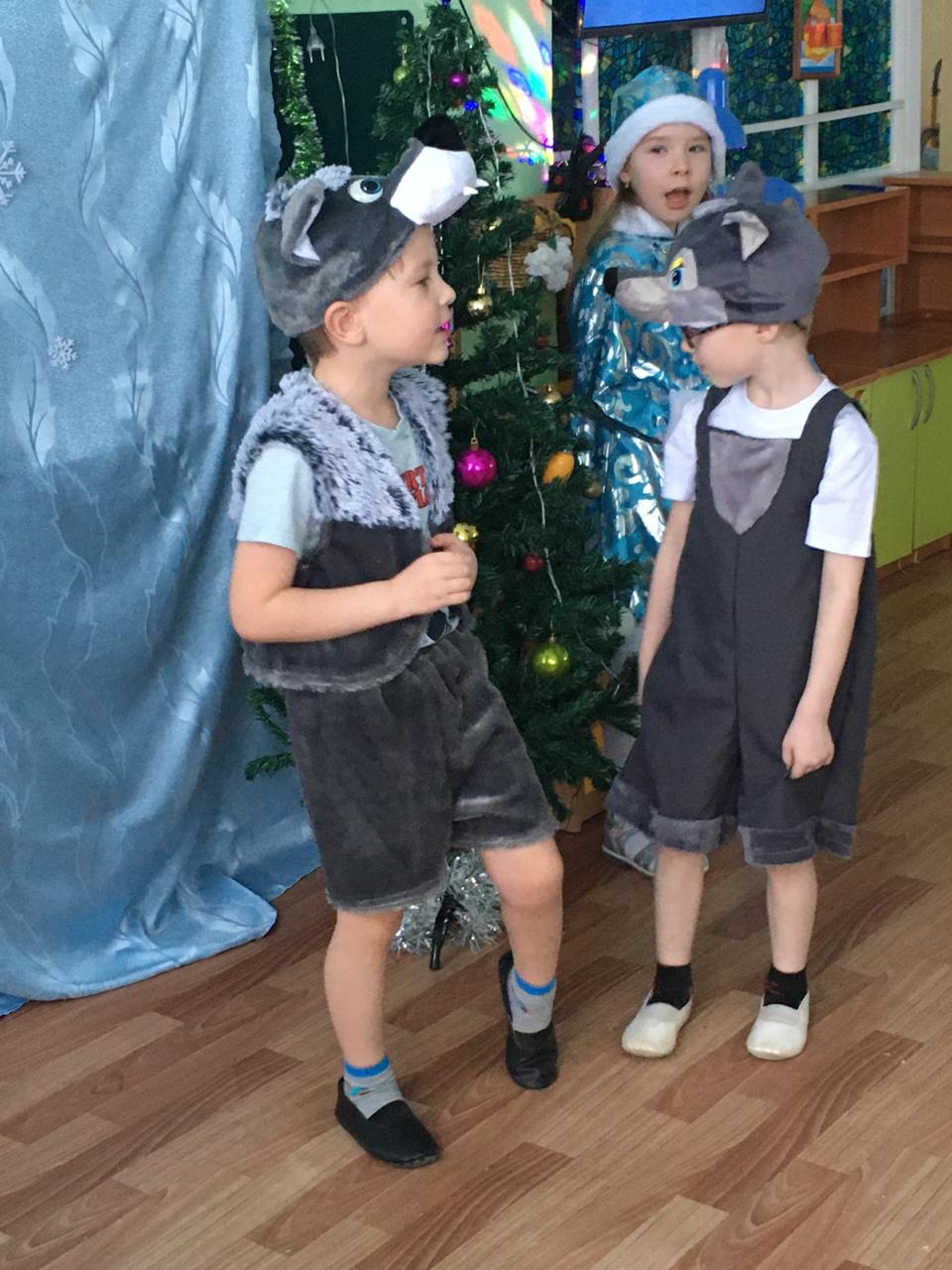 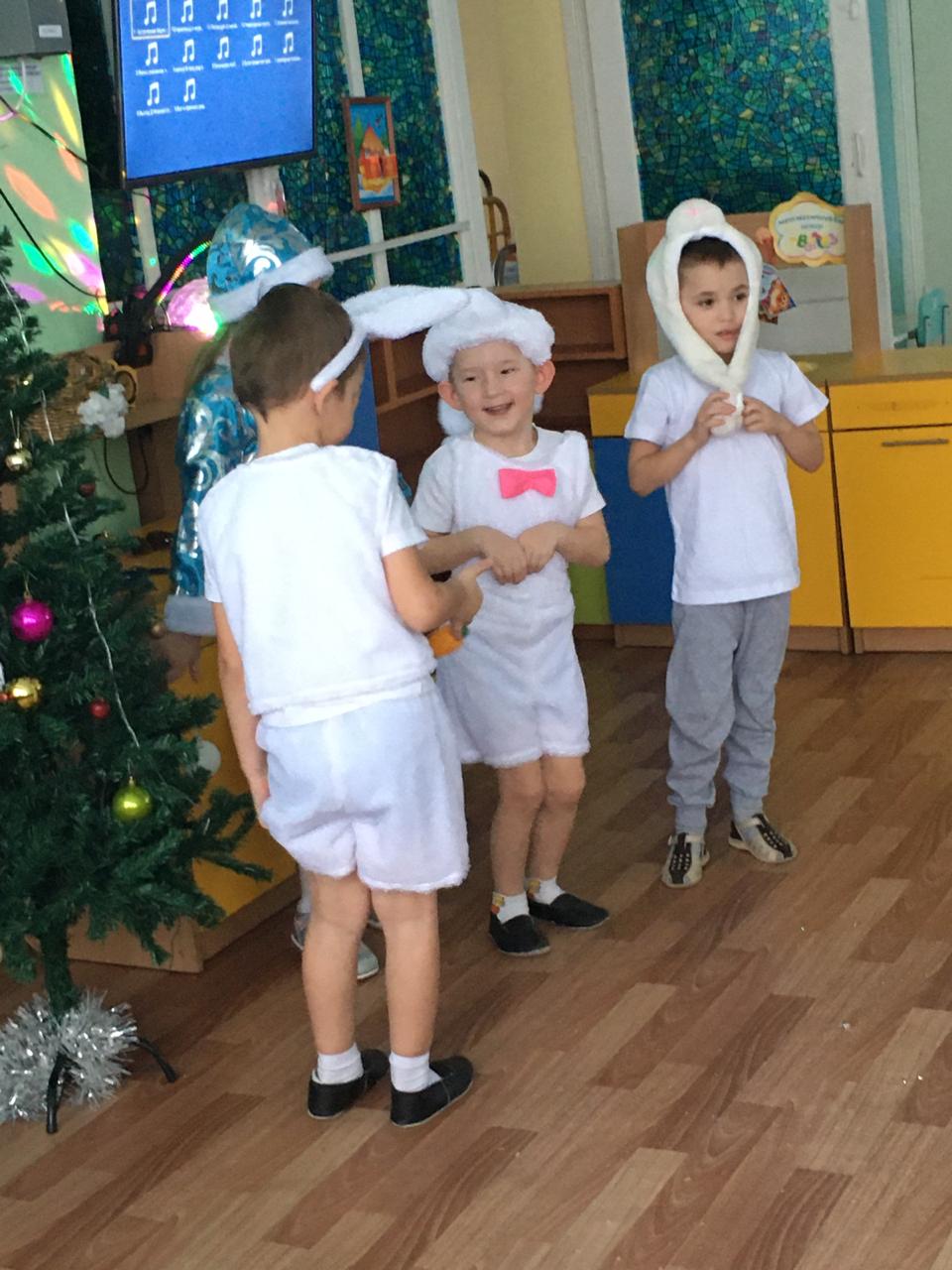 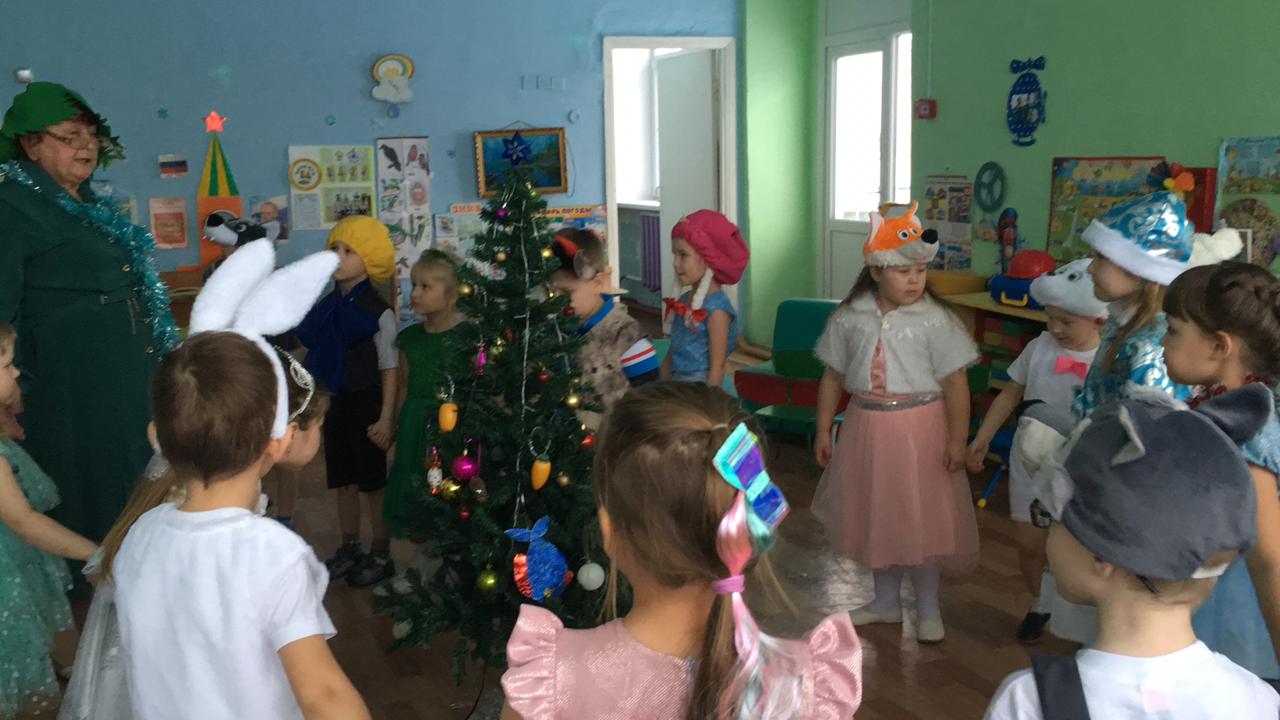 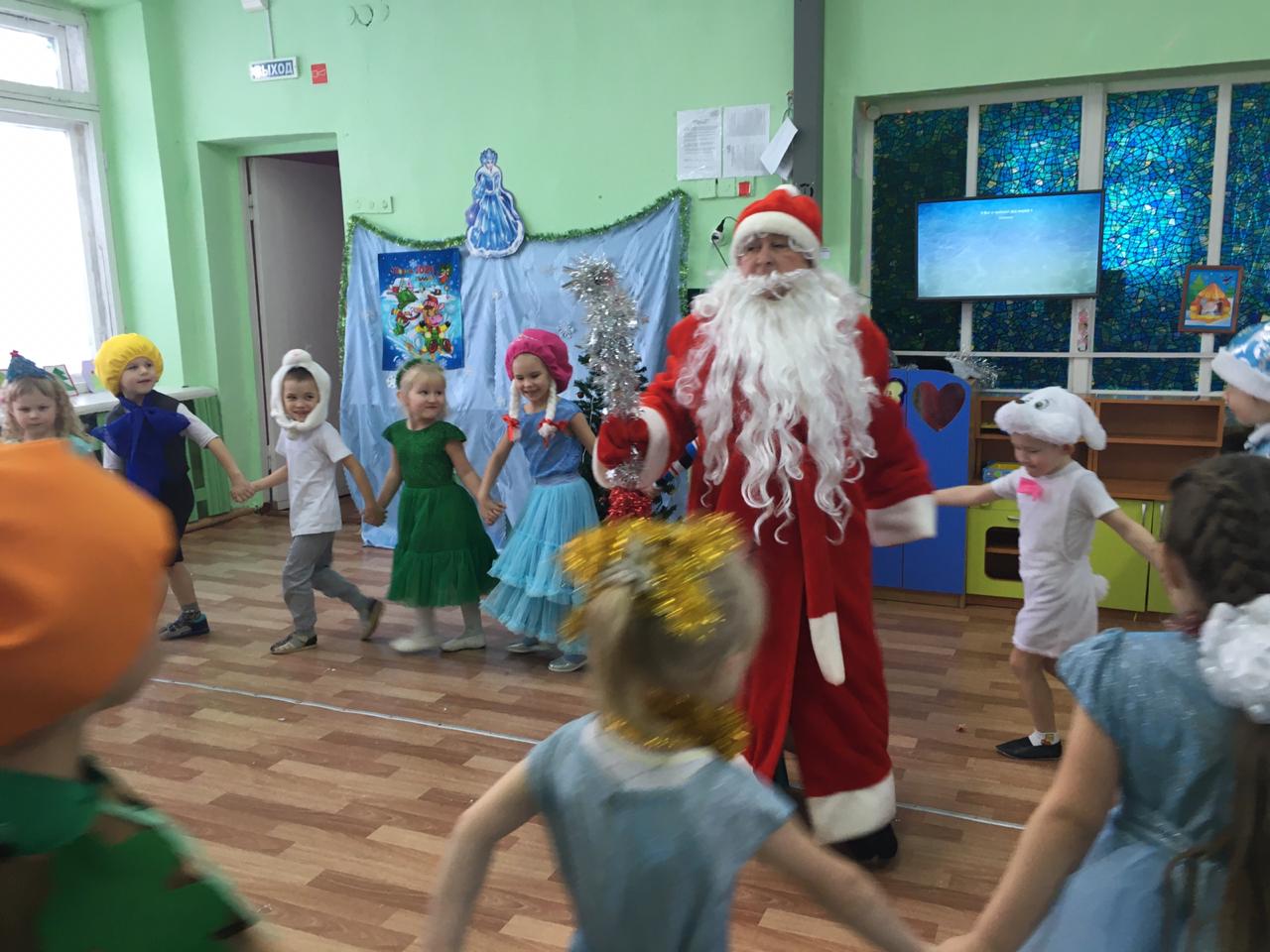 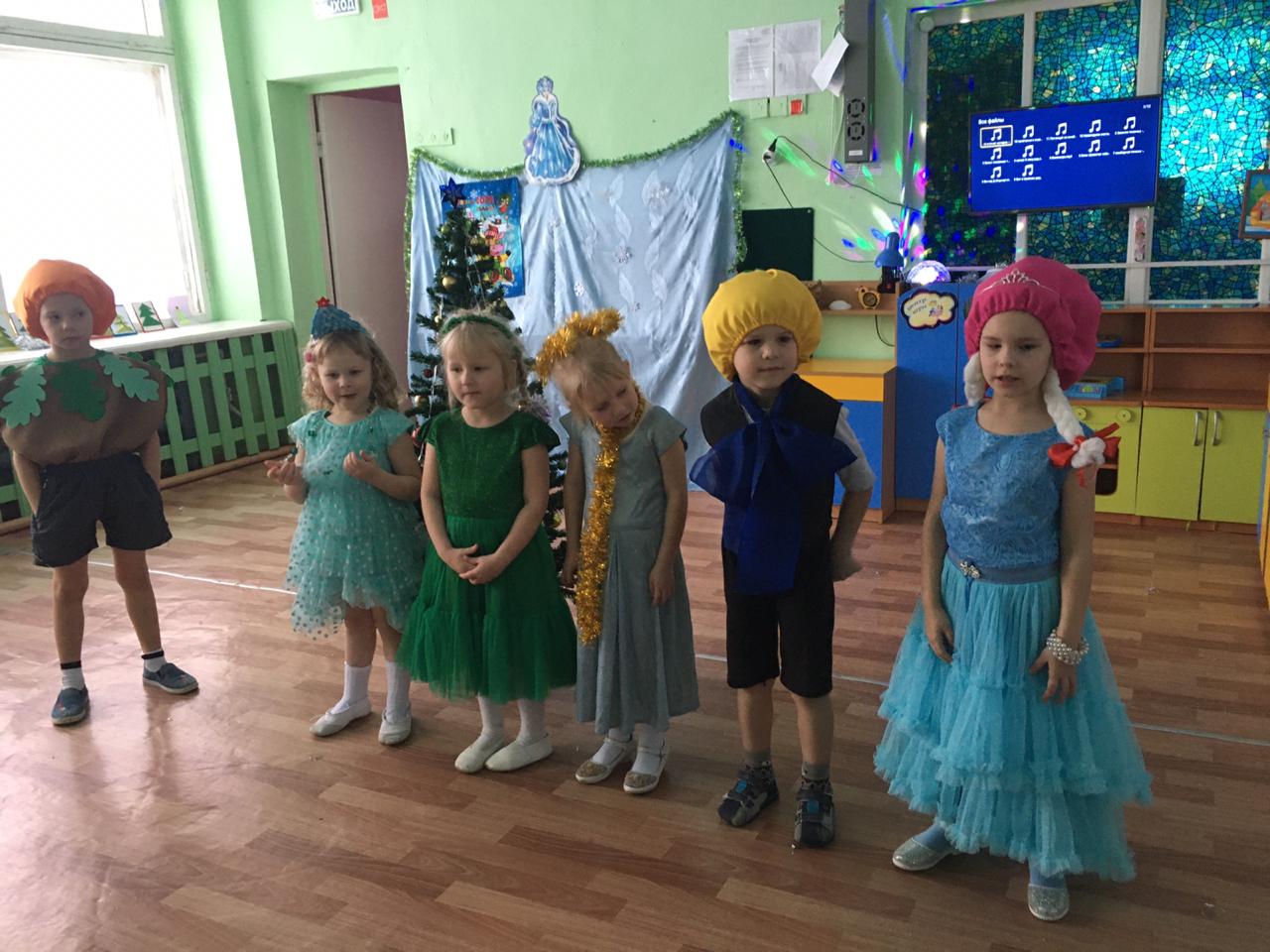 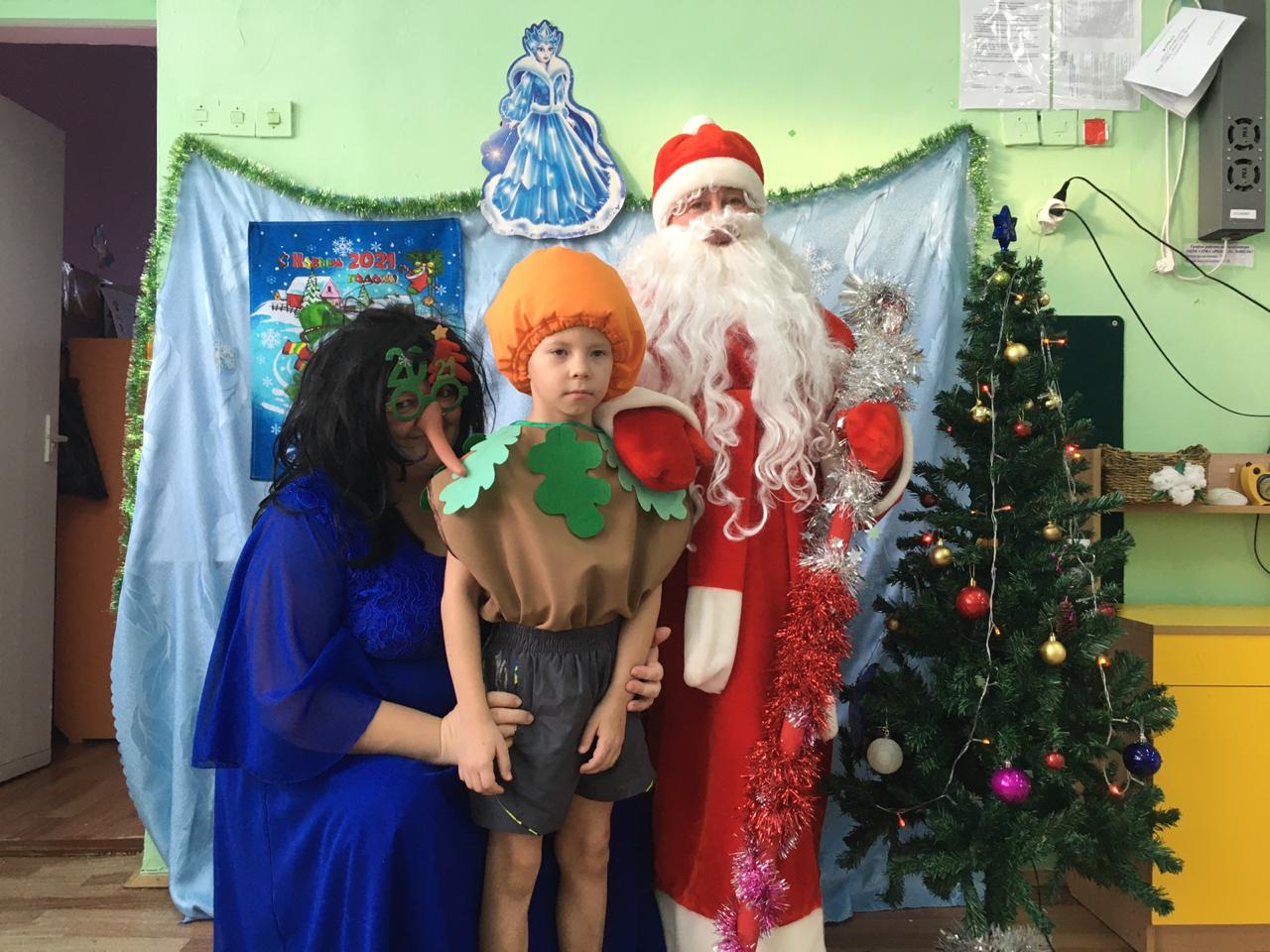 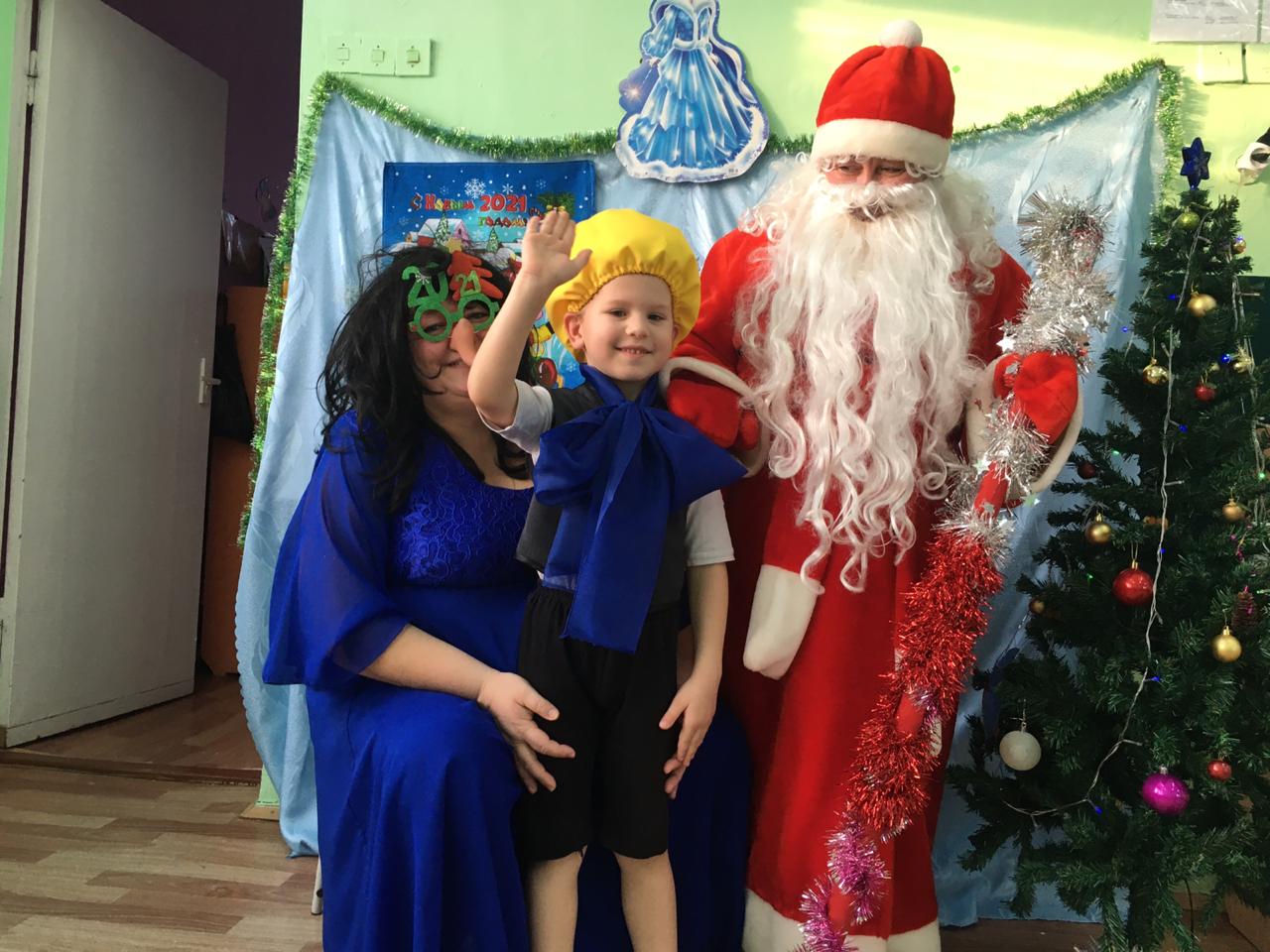 